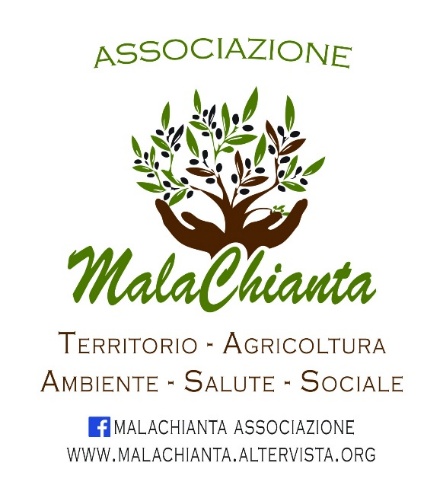 ASSOCIAZIONE PER IL TERRITORIO E L'AGRICOLTURA A TUTELA DEI PICCOLI PROPRIETARI E COLTIVATORI DELL’AMBIENTE E DELLA SALUTENOME: ............................................................................................................................. COGNOME:..................................................................................................................................NATO/A A: ........................................................................................................................................................... IL ..............................................................................................................INDIRIZZO:................................................................................................................................................................................................... N°: .....................................................................CAP: ................................................................................................. CITTÀ: ..................................................................................... PROVINCIA: .................................................................TELEFONO: ....................................................................................................  E-MAIL: ..........................................................................................................................................................CODICE FISCALE ......................................................................................................................................................................................................................................................................PROFESSIONE: ………………………………………………………………………………………………………………………………………………………………………………………………………………………………………………………….......- Socio Consumatore € 5,00                          -  Socio Ordinario € 25,00                     -  Socio sostenitore € 25,00                                           -  Operatore € 45,00                                                   -  Tecnico € 35,00- Cooperativa € 55,00                              -  Azienda € 55,00                           -  Associazione € 55,00                              -  Ente Pubblico € 85,00Pagamento: contanti                                         -  sul conto corrente                intestato a:     Associazione MalaChianta                     Iban 1034245033DATA: .............................................................................................................. FIRMA: ...........................................................................................................................................INFORMATIVA SUL TRATTAMENTO DEI DATI PERSONALIL'associazione MalaChianta informa che, ai sensi del decreto legislativo n. 196 del 30 giugno 2003 “Codice in materia di protezione dei dati personali”, i dati personali indicati con la compilazione di questo modulo verranno utilizzati nel rispetto della normativa citata. Il trattamento dei dati avverrà secondo modalità idonee a garantire sicurezza e riservatezza ed è effettuato anche attraverso strumenti automatizzati. In ogni momento l'interessato può esercitare il diritto di chiederne la modifica, l'integrazione o la cancellazione a MalaChianta.Prendo atto delle norme a tutela della privacy e acconsento al trattamento dei miei dati da parte di MalaChianta.                                                 ACCONSENTO                                                     FIRMA: ...........................................................................................................................RISERVATO A MALACHIANTA         RICEVUTA N. ……………………… DATA ……………………………………………..… FIRMA PRESIDENTE ……………………………..…………………………………………………………MALACHIANTA SEDE LEGALE: via Trieste 10 SQUINZANO (LE)      TEL. 3891525855         E- MAIL:MALACHIANTAASSOCIAZIONE@GMAIL.COM     